ΔΟΜΗ ΕΝΗΜΕΡΩΣΗΣ ΑΝΕΡΓΩΝ ΚΑΙ ΕΠΙΧΕΙΡΗΣΕΩΝ ΙΟΝΙΩΝ ΝΗΣΩΝ06/11/2017 ΕΩΣ 12/11/2017Η Δομή Ενημέρωσης Ανέργων και  Επιχειρήσεων της Equal Society παρουσιάζει της ευκαιρίες απασχόλησης και κατάρτισης γι’ αυτήν την εβδομάδα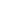 Αναλυτικά ο πίνακας των διαθέσιμων πεδίων απασχόλησης συνοδευόμενος από τα απαραίτητα στοιχεία επικοινωνίας συνοψίζονται παρακάτω :Για περισσότερες πληροφορίες μπορείτε να απευθυνθείτε στο γραφείο του Μη Κυβερνητικού Οργανισμού EQUAL SOCIETY που βρίσκεται στην Κεντρική Πλατεία της Λευκάδας, στην οδό: Γουλιέλμου Δαίρπφελδ και Δημ. Βερροιώτη (είσοδος από Βούλη Βρεττού),  1ος όροφος,  τηλέφωνο επικοινωνίας: 26450 22578. Email: equallefkada@gmail.com . Κάθε εβδομάδα η Δομή Ενημέρωσης Ανέργων και Επιχειρήσεων βρίσκεται αναρτημένη και στο blog του Οργανισμού http://equalsociety.wordpress.com . Επίσης ενημερωθείτε για τις δράσεις της EqualSociety στην ιστοσελίδα www.equalsociety.gr και στη σελίδα της στο Facebookhttps://www.facebook.com/equalsociety1ΛΕΥΚΑΔΑΛΕΥΚΑΔΑΛΕΥΚΑΔΑΛΕΥΚΑΔΑΛΕΥΚΑΔΑΠΡΟΓΡΑΜΜΑ ΕΚΜΑΘΗΣΗΣ ΗΛΕΚΤΡΟΝΙΚΩΝ ΥΠΟΛΟΓΙΣΤΩΝ“E-GNOSIS”Πιστοποίηση αναγνωρισμένη από το AΣΕΠ και τον ιδιωτικό τομέα. Ελάχιστη οικονομική επιβάρυνση το κόστος του εκπαιδευτικού υλικού και των εξετάσεων.EQUALSOCIETYΤηλ. Επικοινωνίας:                   26450 22578Ώρες επικοινωνίας:Καθημερινά 9.00πμ – 14.00μμhttp://spoudazo.equalsociety.grΞΕΝΟΔΟΧΟΥΠΑΛΛΗΛΟΣΜάιο-Οκτώβριο (2018)Απαραίτητα προσόντα:ΠροϋπηρεσίαΠαρέχεται διαμονήΤηλ. Επικοινωνίας:6943959824Ξενοδοχείο στην Βασιλική Λευκάδας.          ΠΡΟΣΩΠΙΚΟΑπαραίτητα προσόντα:ΠροϋπηρεσίαΤηλ. Επικοινωνίας:6981353980Συνεργείο αυτοκινήτων στην Κοντάραινα Λευκάδας.ΒΟΗΘΟΣ ΜΑΓΕΙΡΑΚαλοκαιρινή σεζόν 2018Απαραίτητα προσόντα:Γνώσεις μαγειρικής-ζαχαροπλαστικήςΠροϋπηρεσίαΤηλ. Επικοινωνίας:6942013902Εστιατόριο στην Βασιλική Λευκάδας.ΨΗΣΤΗΣ Μάιο-Οκτώβριο (2018)Απαραίτητα προσόντα:Προϋπηρεσία Έως 30 ετώνΠαρέχεται διαμονήΤηλ. Επικοινωνίας:6975468969Μπεργκεράδικο  στην Βασιλική Λευκάδας.ΟΙΚΙΑΚΗ ΒΟΗΘΟΣΜόνιμη απασχόλησηΤηλ. Επικοινωνίας:6974333006Βίλα “Joannas Villa ”  στο Φρύνι Λευκάδας.ΠΡΟΣΩΠΙΚΟΜόνιμη απασχόλησηΤηλ. Επικοινωνίας:26450 92808Καφετέρια  στο Νυδρί Λευκάδας.ΜΗΧΑΝΙΚΟΣ ΜΟΤΟΕποχιακή απασχόληση(εννιά μήνες)Απαραίτητα προσόντα:ΕμπειρίαΤηλ. Επικοινωνίας:6936749496Συνεργείο στην περιοχή της Λευκάδας.ΕΜΠΟΡΟΫΠΑΛΛΗΛΟΣΜόνιμη απασχόλησηΑπαραίτητα προσόντα:Προϋπηρεσία Τηλ. Επικοινωνίας:   6947822275Κατάστημα “Must” στην πόλη της Λευκάδας.ΚΑΘΑΡΙΣΤΡΙΑΕποχιακή απασχόλησηΑπαραίτητα προσόντα:Παρέχεται διαμονήΤηλ. Επικοινωνίας:6989464071Αρμόδιος επικοινωνίας:Κ.ΚυριάκοςΣτούντιο στην Βασιλική Λευκάδας.ΖΕΥΓΑΡΙΑπρίλιος-ΟκτώβριοςΑπαραίτητα προσόντα:Γνώσεις ΑγγλικώνΑυτοκίνητοΚαθαρισμός σπιτιών, πισίνας και περιβάλλοντα χώρου.Τηλ. Επικοινωνίας:26450 249666984721690Αρμόδια επικοινωνίας:κ. Κοτσομύτη ΑγγελικήΣυγκρότημα κατοικιών στον Άγιο Νικήτα Λευκάδας.               ΣΕΦΑπαραίτητα προσόντα:Γνώστης Ιταλικής και Ελληνικής κουζίναςΑπαραίτητες συστάσειςΤηλ. Επικοινωνίας:26450 253356974900116Εστιατόριο στην πόλη της Λευκάδας.